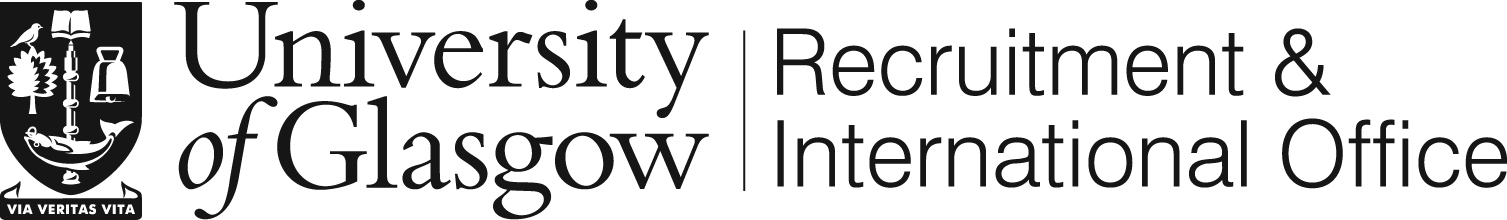 International & Comparative Education MSc Questions-based Personal Statement  Please be sure to upload this document in the supporting document section of the online application.Please complete the following two questions:Why is this the right programme for you? (300 words)Please describe your relevant professional experience. (300 words)